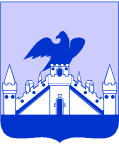 РОССИЙСКАЯ ФЕДЕРАЦИЯорловская областьмуниципальное образование «Город орЁл»Администрация города Орлапостановление        _______________	      	                         № ____________ОрёлО внесении изменений в постановление администрации города Орла от 05.12.2011 № 3864 «Об утверждении Положения о создании условий для предоставления транспортных услуг населению и организации транспортного обслуживания населения автомобильным и наземным электрическим транспортом в городе Орле»В соответствии с Федеральными законами от 13.07.2015 № 220-ФЗ «Об организации регулярных перевозок пассажиров и багажа автомобильным транспортом и городским наземным электрическим транспортом в Российской Федерации и о внесении изменений в отдельные законодательные акты Российской Федерации», от 06.10.2003 № 131-ФЗ «Об общих принципах организации местного самоуправления в Российской Федерации», Уставом города Орла, администрация города Орла постановляет:1. Внести изменения в постановление администрации города Орла от 05.12.2011 № 3864 «Об утверждении Положения о создании условий для предоставления транспортных услуг населению и организации транспортного обслуживания населения автомобильным и наземным электрическим транспортом в городе Орле», исключив пункты 4.2.5 и 4.2.6.  приложения к постановлению.2. Управлению документационной работы и информационных технологий  аппарата администрации города Орла (Л.В. Орлова) опубликовать  настоящее постановление в средствах массовой информации.3. Контроль за исполнением настоящего постановления возложить на заместителя главы администрации города Орла – начальника управления городского хозяйства и транспорта администрации города Орла Н.А. Ванифатова.Глава администрации        города Орла                                                                           А.С. Муромский                                                   Завизировано:________________Н.А. Ванифатов«____»__________2018г.________________Ж.А.Горбатенкова«____»__________2018г.________________Л.В. Орлова«____»__________2018г._________________Р.И. Чижиков«____»___________2018г.Заместитель начальника отдела организациитранспортного обслуживания населения и связиуправления городского хозяйства и транспортаадминистрации города Орла                                                        __________________________   Д.Е. ПаничкинПаничкин Дмитрий Евгеньевич43-71-14